.32 count introSection 1: Side Rock, Recover, Cross Shuffle, Side Rock, Recover, Cross ShuffleSection 2: Side Step, ¼ Left Hook turn, Shuffle Forward, Step Forward, ¼ Hip Roll, Bump & BumpSection 3: Side Together, Side Shuffle, Cross Rock, Recover, Side ShuffleSection 4: Cuban Breaks: Cross Rock, Recover, Side, Cross Rock, Recover, Side, 3 Sways, FlickEnding: Wall 10, Section 4, do count 1-4, omit count 5-6, then dance 7-8 to endStart Again. Have fun and enjoy!Contact - Email : fun2dance@gmail.com or christinemui.tsang@gmail.comSo Different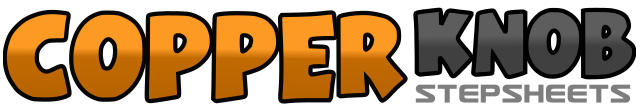 .......Count:32Wall:2Level:Beginner.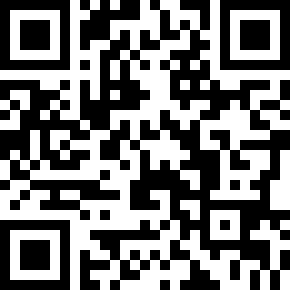 Choreographer:Christine Mui (CAN) - August 2013Christine Mui (CAN) - August 2013Christine Mui (CAN) - August 2013Christine Mui (CAN) - August 2013Christine Mui (CAN) - August 2013.Music:A Man Is Not a Woman - Lou BegaA Man Is Not a Woman - Lou BegaA Man Is Not a Woman - Lou BegaA Man Is Not a Woman - Lou BegaA Man Is Not a Woman - Lou Bega........1, 2Rock R to right, Recover to L3 & 4Cross R over L, step L to side, Cross R over L5, 6Rock L to left, Recover to R7 & 8Cross L over R, step R to side, Cross L over R1, 2Step R to right, Hook L over R shin make ¼ turn left (9:00)3 & 4Step L forward, Lock R behind L, Steps L forward5, 6Touch R forward, Roll Hip counter-clockwise (weight on R, slightly bending knees) making ¼ turn left (6:00)7 & 8Bump Hips left, right, left1, 2Step R to right, L next to R3 & 4Step R to right, L next to R, Step R to right5, 6Cross L over R, Recover to R7 & 8Step L to left, R next to L, Step L to left1 & 2Cross R over L, Recover to L, Step R to right3 & 4Cross L over R, Recover to R, Step L to right5, 6Step R to side and sway right, Sway L7, 8Sway R, Step L while flicking R behind L